Príloha č.1Ružinovské hodové slávnosti 2022technické ridery24.9.2022 – 15:00 – 15:50PACI PAC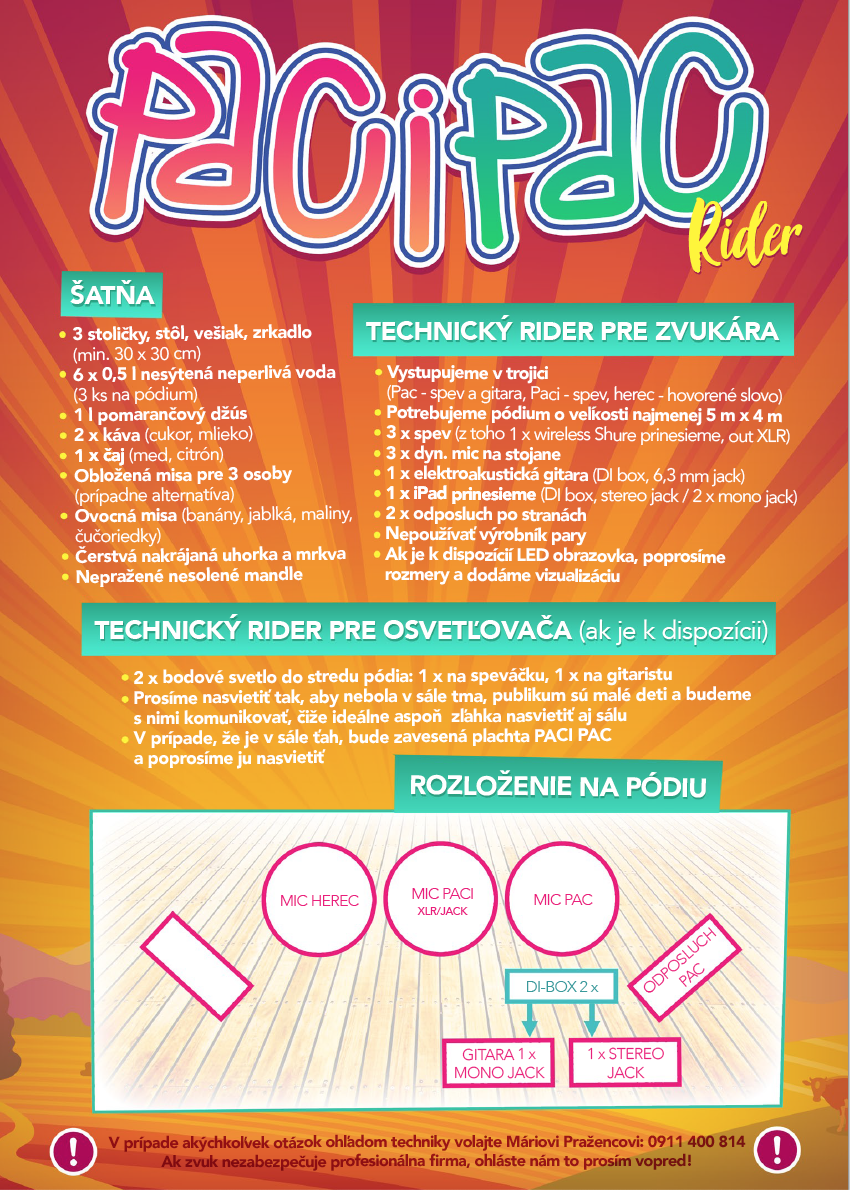 24.9.2022 – 16:15 – 17:00exGravis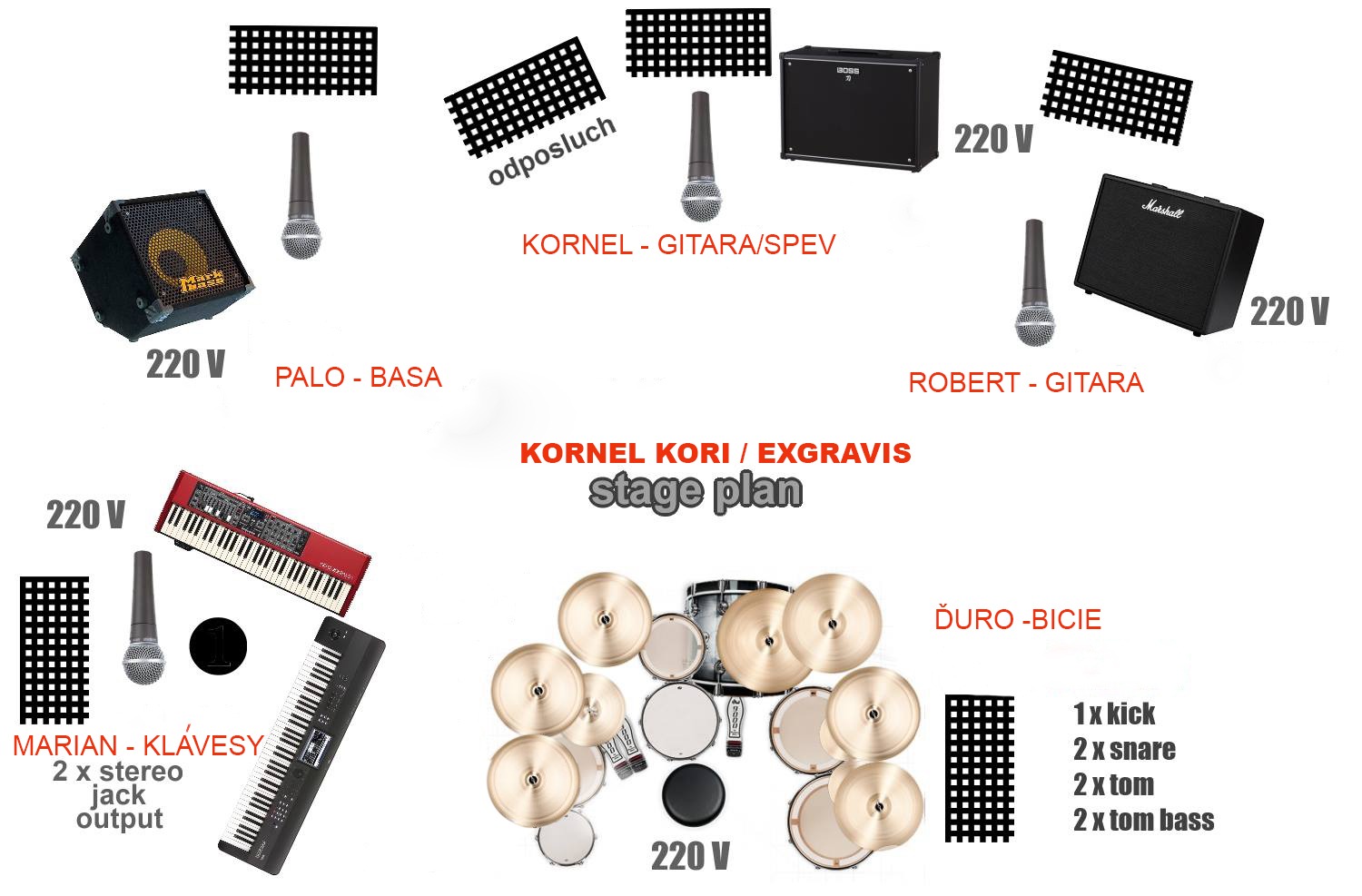 24.9.2022 – 17:30 – 18:30ACYLPYRIN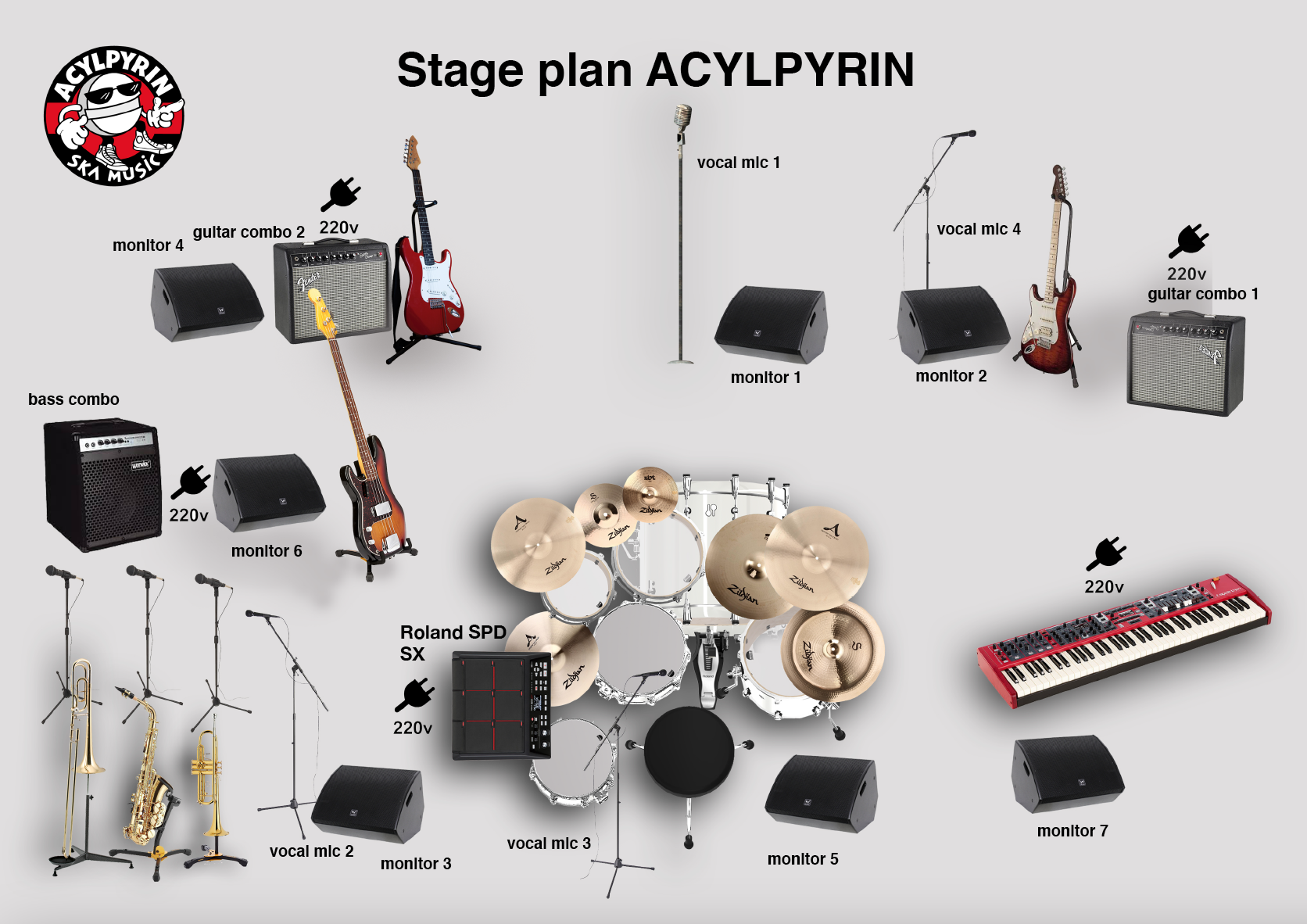 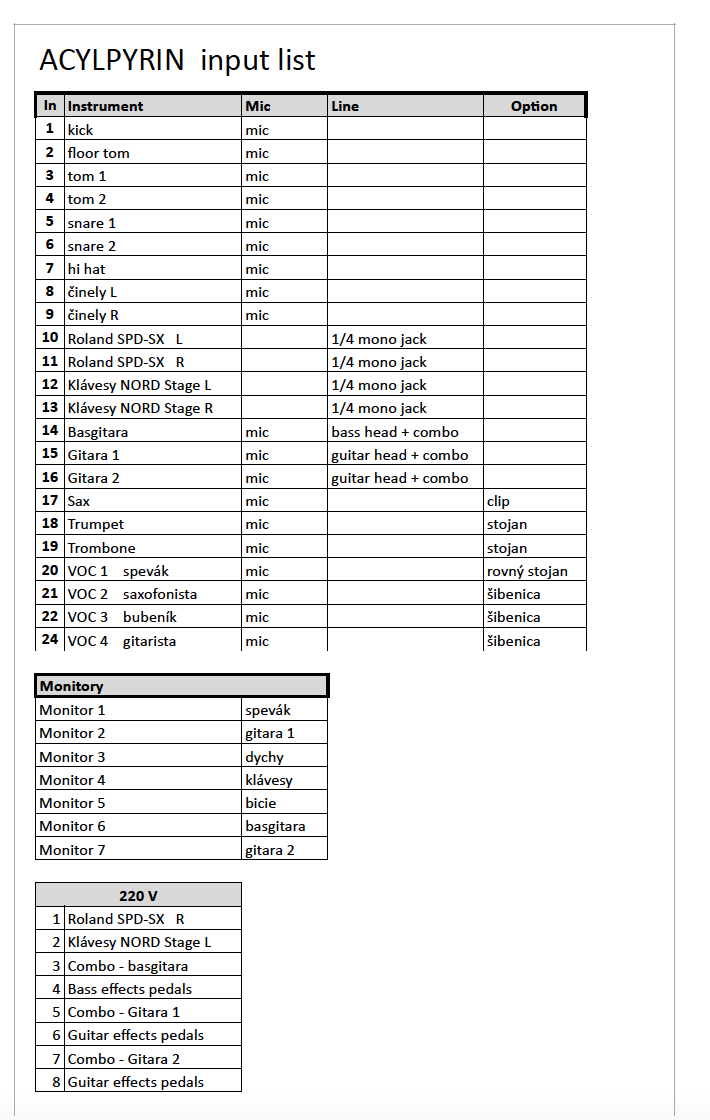 24.9.2022 – 19:00 – 20:00Starmania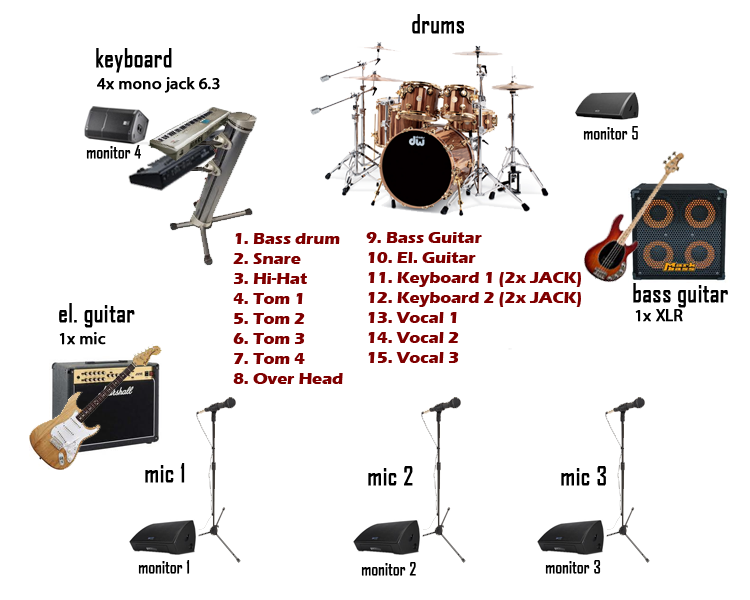 24.9.2022 – 20:45 – 21:45NoName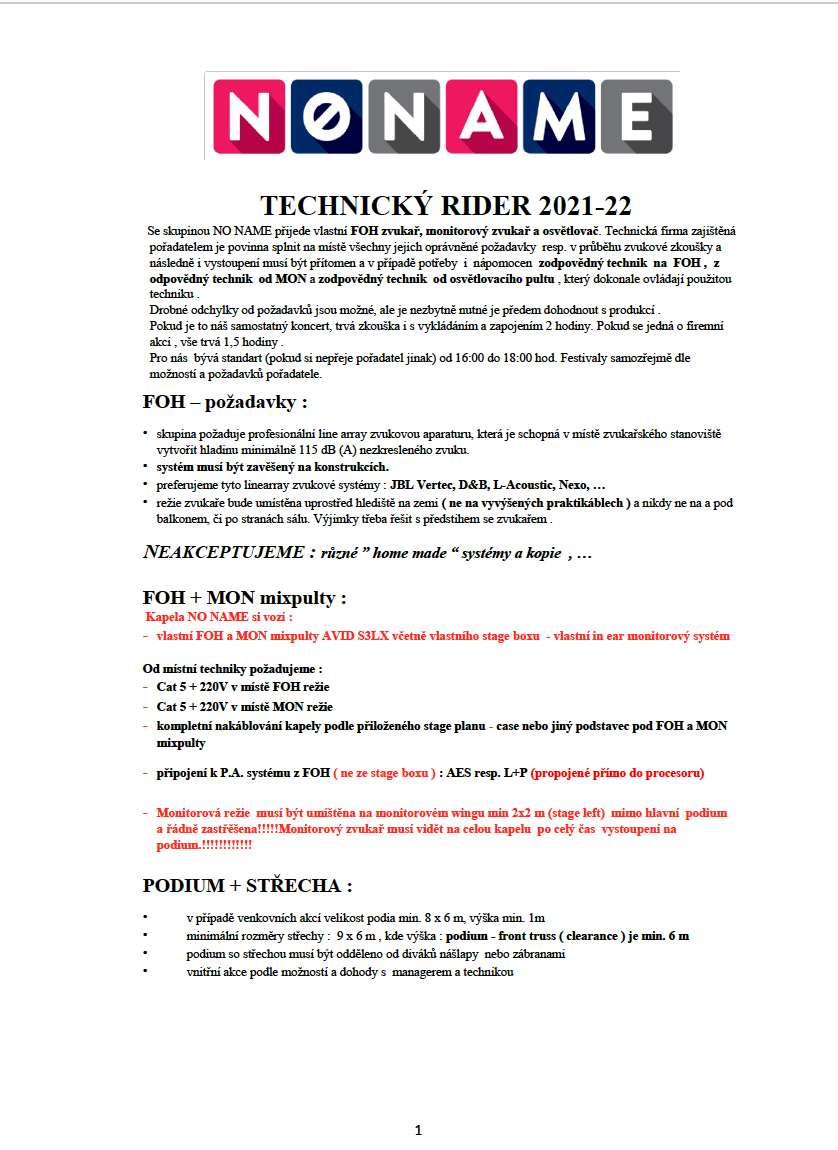 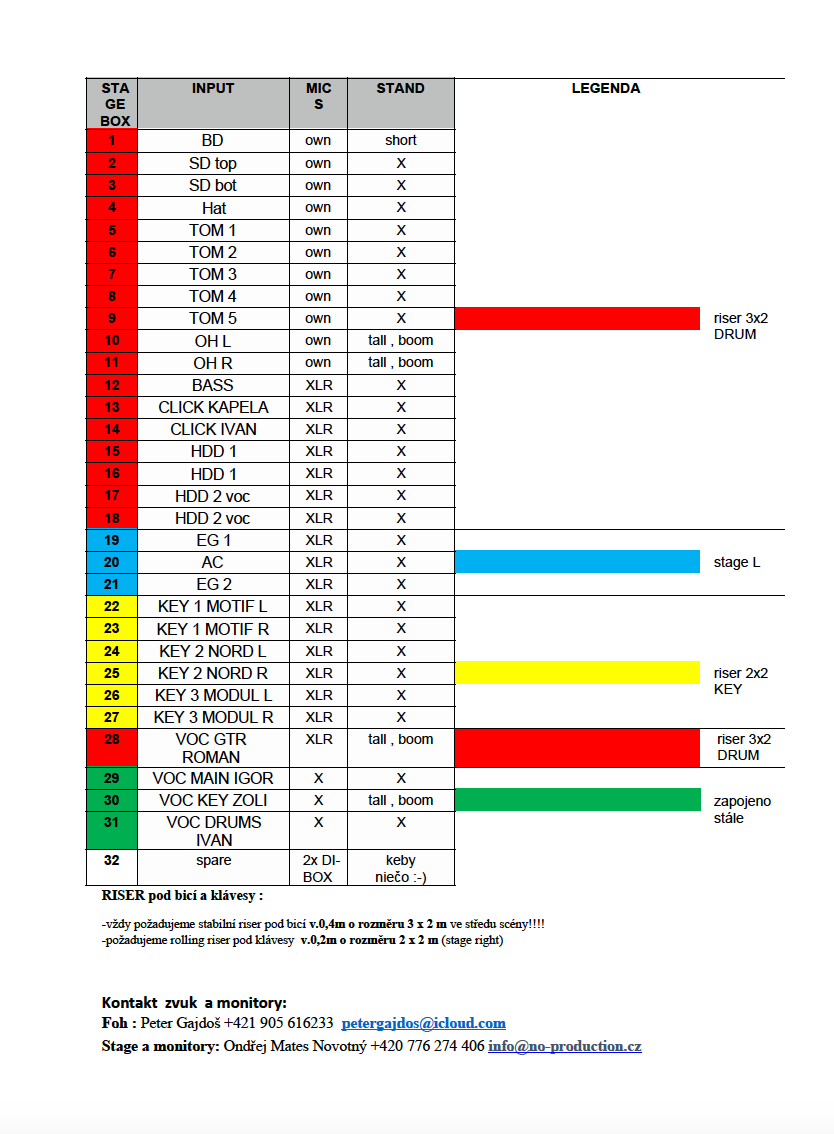 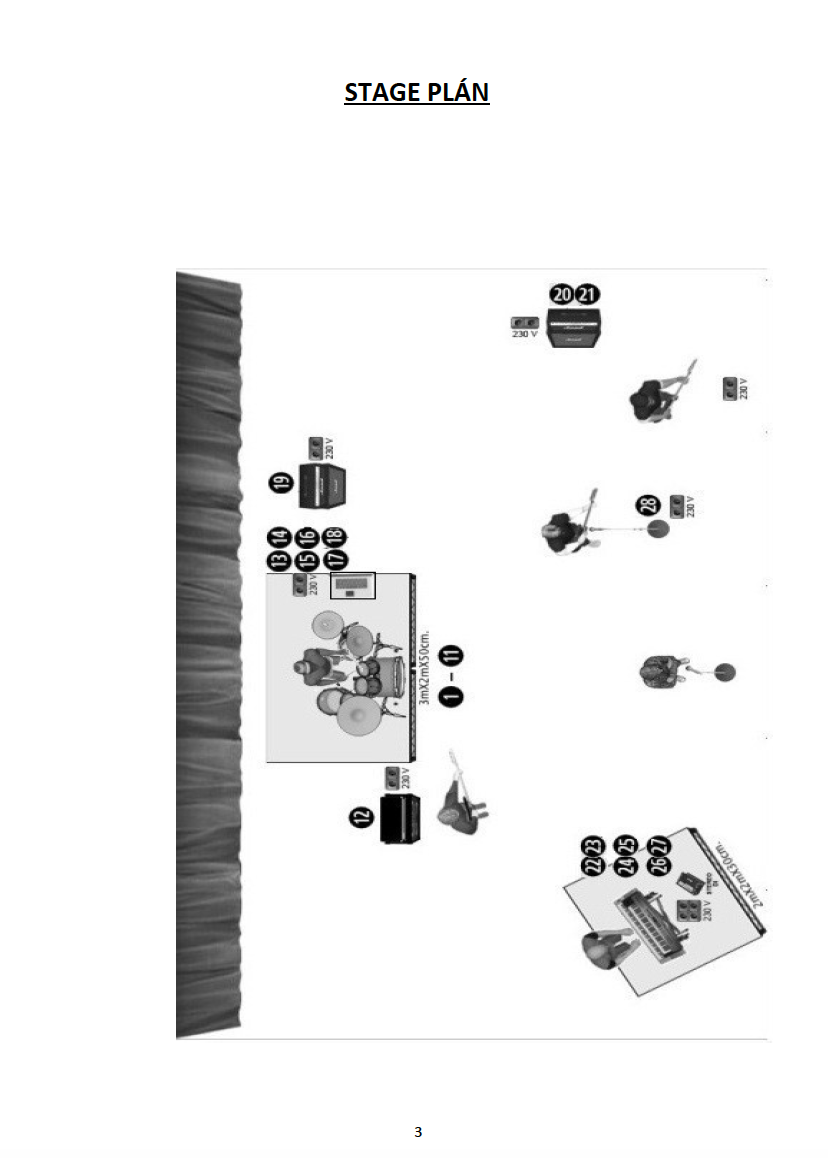 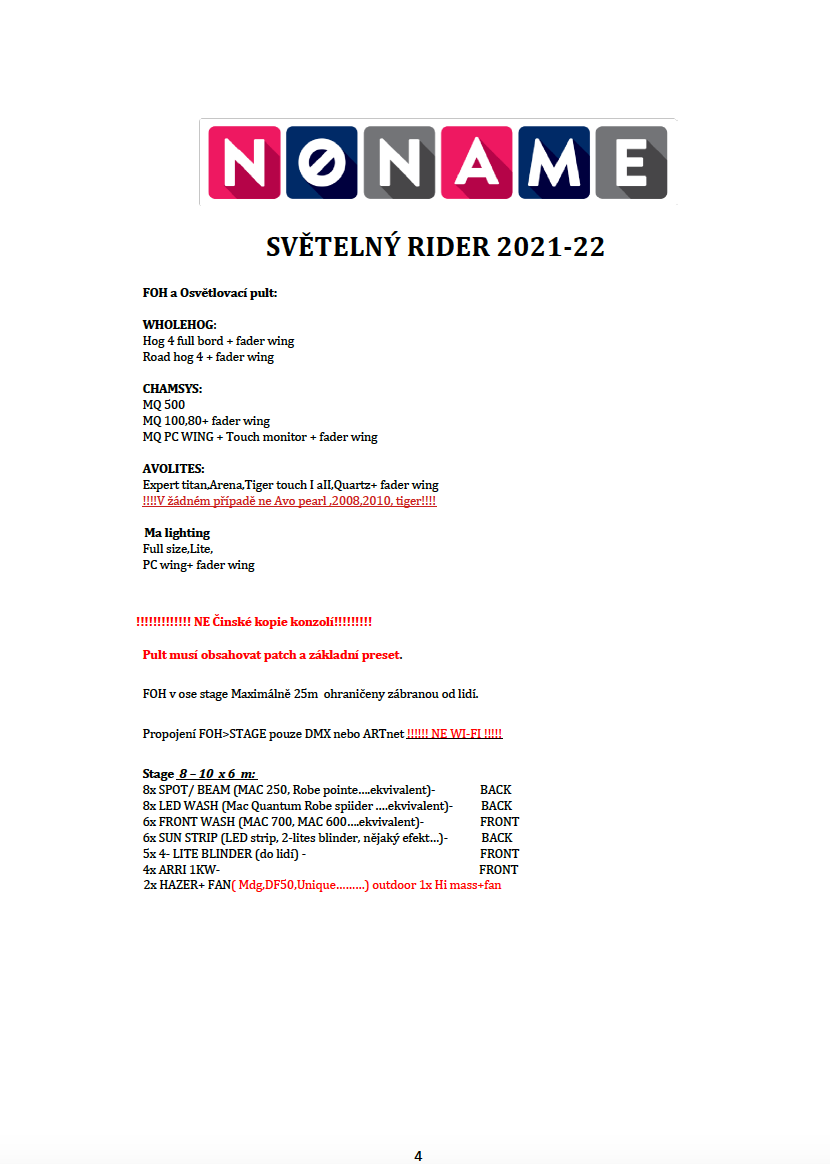 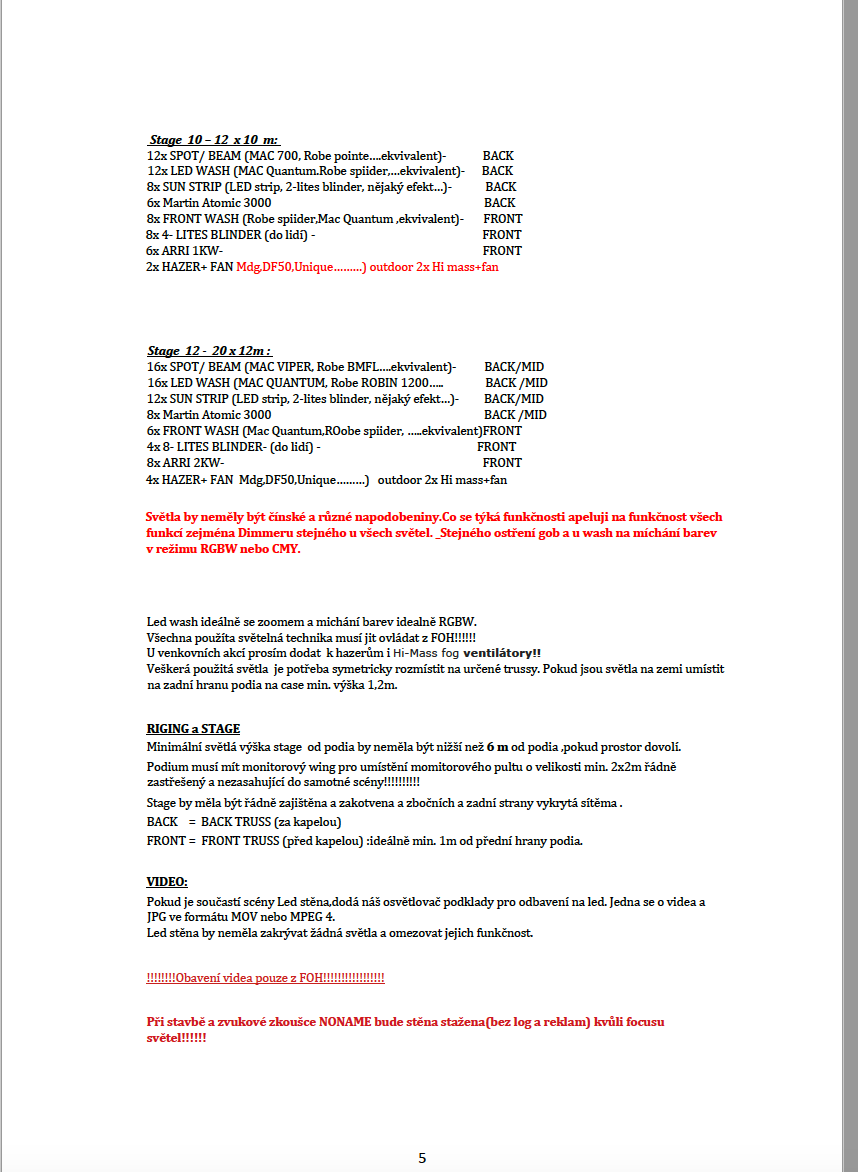 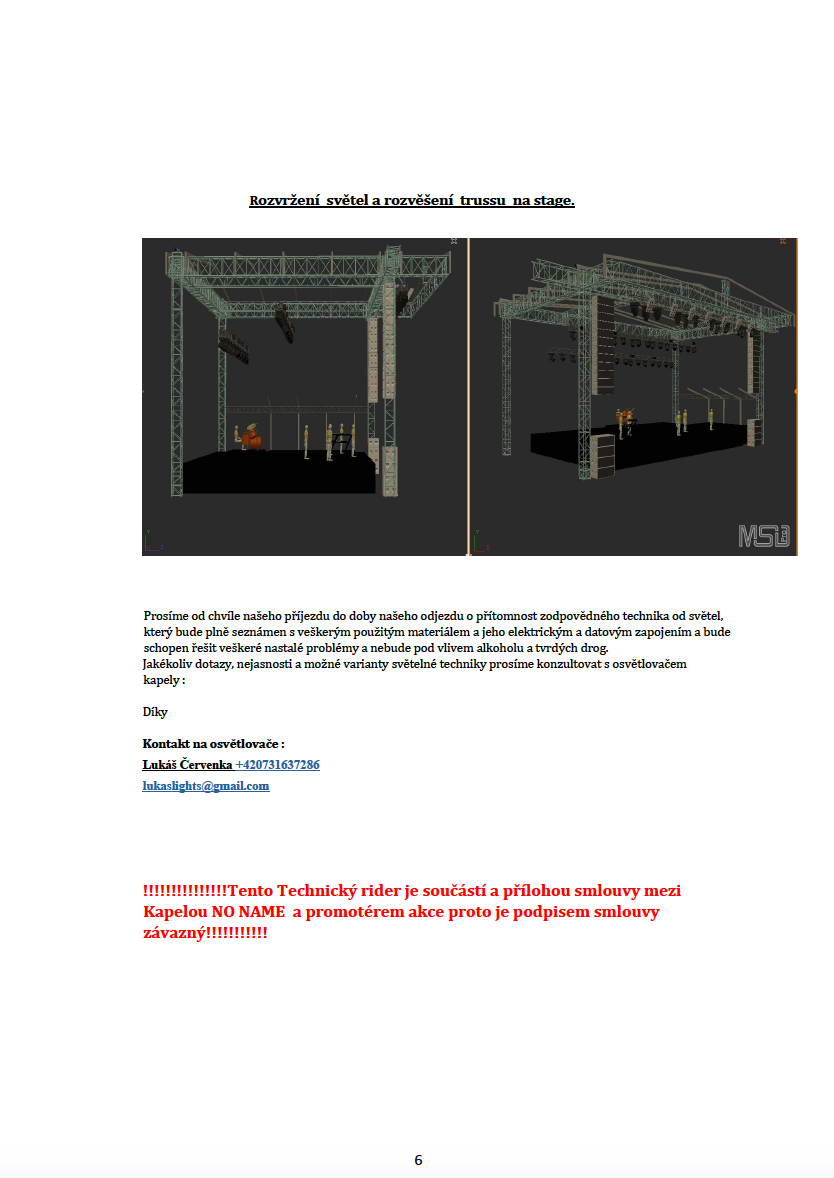 25.9.2022 – 15:00 – 16:00FS KarpatyOzvučenie folklórnej kapelyTanecnici na podiuKapela ak by sa dala, tak naboku mimo podia?25.9.2022 – 16:30 – 17:30Miro JarošPÓDIUM:K dispozícii musí byť suché a pevné pódium o minimálnych rozmeroch:5m(šírka) x 4m(hĺbka) x 1m (výška) – verzia 3 hudobníci 6m(šírka) x 4m(hĺbka) x 1m (výška) – verzia 4 hudobníciVo vnútorných priestoroch postačuje výška 0,5 m .Pódium by malo byť dostatočne veľké a vysoké  k priestoru.Schody na pódium.Pre bezpečnosť návštevníkov a účinkujúcich okolo celého pódia musia byť umiestnené pevné  zábrany (kovové alebo hliníkové), ktoré zabránia návštevníkom koncertu dostať sa do bezprostredného priestoru javiska, k technike a k účinkujúcim. Pokiaľ je časť techniky uložená mimo javiska ( napr. reproduktory na stojanoch) musí byť táto technika umiestnená za pevnými zábranami – mimo dosahu návštevníka. Za zábranu sa nepovažuje natiahnutá výstražná páska .V priestore medzi zábranami  a javiskom musia byť počas celého koncertu minimálne dvaja usporiadatelia poprípade členovia SBS.ZASTREŠENIE:Zastrešenie javiska a techniky požadujeme v prípade koncertu vo vonkajších priestoroch.ZVUK:Kapela má k dispozícii svoj vlastný odposluchový systém (SOUNDCRAFT UI-24, SHURE PSM900, 2 x SHURE PSM300), do ktorého sú zapojené Y, do ktorých sa pripájajú mikrofóny a nástroje (požiadavky na mikrofóny a iné viď nižšie). Z tohoto systému sa odpichuje zvuk do hlavného PA. Treba mať dostatočný počet káblov na prepojenie (mic-→ soundcraft-→ stagebox). Systém je umiestnený väčšinou pri bicích, aby bolo lahšie prepojenie s multikáblom (stagebox, parak, pes,..). Y káble máme k dispozícii.V prípade problému s wifi signálom prosíme dodať a mať pripravený kábel KAT 5.LEAD VOCAL:1x  bezkáblový mikrofón -SHURE Beta 58,tento mikrofón je ako rezervný. Interpret má v racku s odposluchovým systémom zapojený svoj vlastný bezdrôtový mikrofón SHURE BETA 58.1x stojan na mikrofón (šibenica). Ideálne K&MDRUMS:1x Bass Drum1x Snare Drum1x Left Overhead (používaný pre hihat, crash, perkusie)1x Tom Tom1x Floor Tom1x Right Overhead1x Predlžovačka (min. 4 zásuvky) 1x Malý stojan2x Veľký, alebo stredný StojanKEYBOARD:2x mono jack 6,3 (LEFT/RIGHT) - ozvučenie nordu2x mono jack 6,3 (propojenie SAMPLOV)1x stojan na mikrofón (šibenica). Ideálne K&M1x spevový mikrofón (SHURE BETA 58 alebo 57)1x predlžovačka (min. 4 zásuvky)BASS (nie je vždy súčasťou): 1x linka XLR z kombaDOLEŽITÉ UPOZORNENIA:Techniku musí obsluhovať osoba -zvukár, ktorá je technicky a odborne zdatná (nie pomocník, DJ a pod).Akceptujeme iba overené značkové zvukové systémy (neakceptujeme doma vyrobený zvukový systém).Hlavný zvukový systém musí byť umiestnený tak, aby neohlušoval priestor pred pódiom, kde jevyhradená zóna pre deti a zároveň tak, aby hral dostatočne nahlas aj do zadnej časti publika(zavesený v dostatočnej výške, alebo umiestnený dostatočne na široko). Basové reprobedne umiestnené v strede (min. odstup od publika 3 metre) alebo na jednej strane, nie na oboch. V hlavnom zvukovom pulte vyžadujeme stereo 32 pásmový equalizér na hlavný zvuk. Funkčný talkback na jeden monitor na pódiu. V prípade akýchkoľvek nejasností kontaktujte nášho technika p.Juraja Pidimu- +421908 153 652 alebo p. Michala Kováčika - +421903 866 071 ( Jeden z nich bude na akcií) . Organizátrovi dame včas vedieť.Prosíme o zaslanie kontaktu na konkrétneho zvukára, ktorý bude na danej akcii (nie na majiteľa firmy).Ak nie sú dostatočne zabezpečené požadované tech.podmienky, umelec má právo na odmietnutie vystúpenia, bez vrátenia honoráru.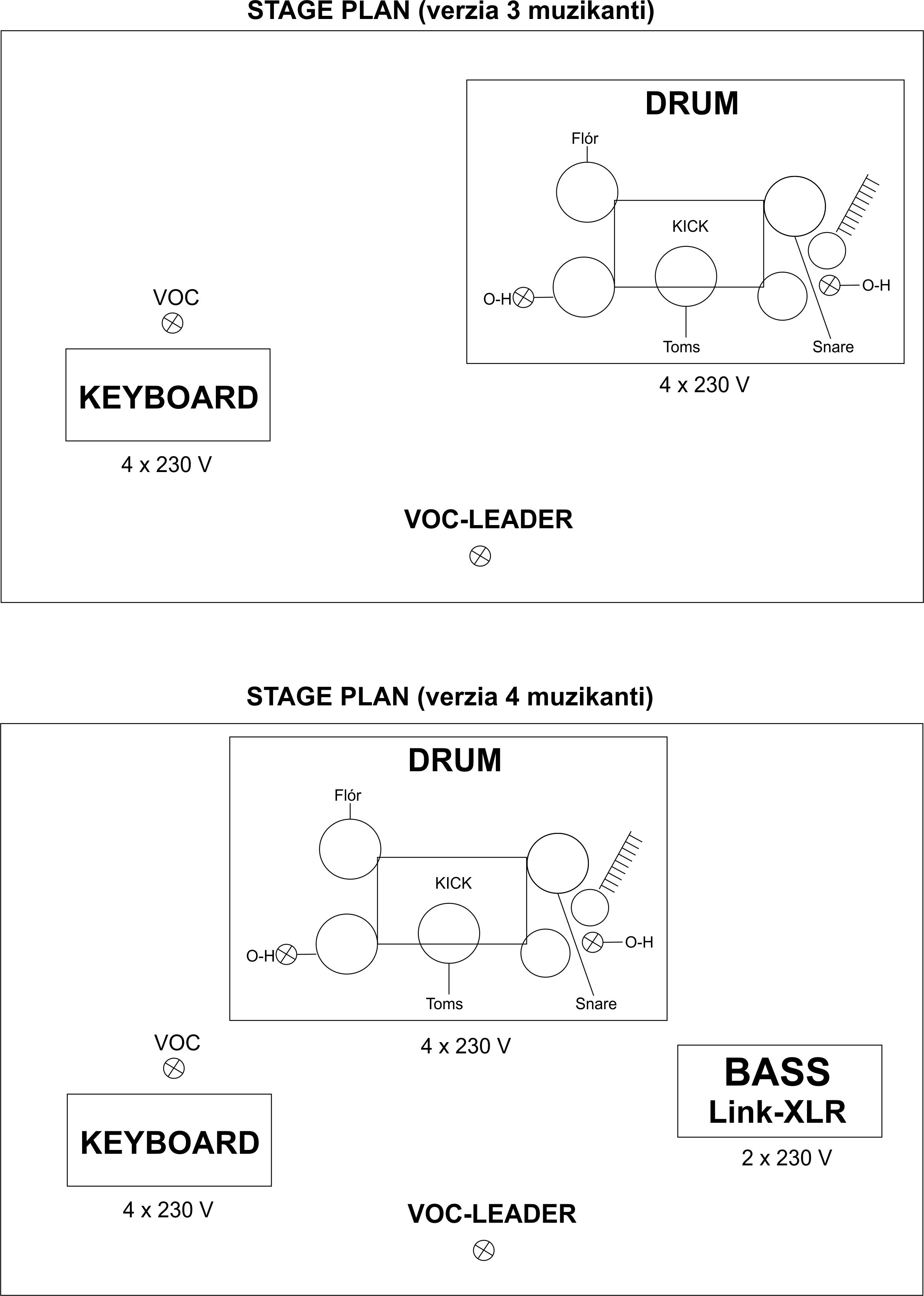 25.9.2022 – 18:00 – 18:30MIAMI SHOWUSB/CD prehrávač25.9.2022 – 19:00 – 20:00KMEŤOBANDstereo klavír gitara akustická 4 mikrofóny mix hud 2 odpsluchy2 stojany na mikrofony25.9.2022 – 20:30 – 21:30Vašo Patejdl so skupinouVašo Patejdl (klávesy)1 mikrofón (spev)1 stojan na mikrofón (šibenica)Odposluch (monitor) – 2 boxy 2x mono linka (jack)Juraj Burian (gitara)1 mikrofón (spev)1 stojan na mikrofón (šibenica)Odposluch (monitor)2x mono linka (jack)1x mikrofón (akust.gitara) + malý stojanVyššia (barová) stoličkaMartin Gašpar - Jozef Buntaj (basa)1 mikrofón (spev)1 stojan na mikrofón (šibenica)odposluch (monitor)-     1x mono linka  Teo Skovay  - Marcel Buntaj (bicie) – prinesieme si vlastné sada mikrofónov na bicie + stojany:veľký bubonmalý bubon2x tympányHihat2x overheady (činely)Praktikábel pod bicie (cca. 0,5 x 3 x 2 m, ak je nutné tak na kolieskach)  + koberčekAndrea Zimányová - Zuzana Ďurdinová (spev)1 mikrofón (spev)1 stojan na mikrofón (šibenica)Odposluch (monitor)